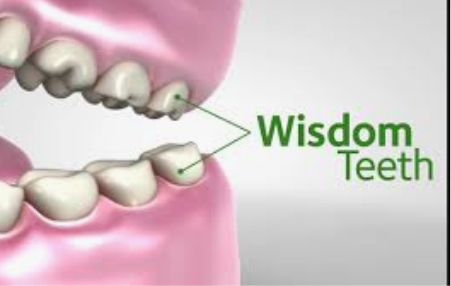 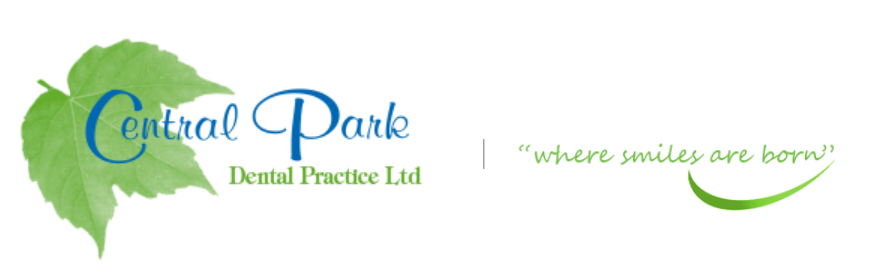 SELF CARE ADVICE FOR YOU AT HOME DURING COVID-19 PANDEMIC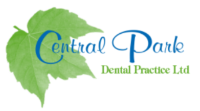 ADVICE OR PRESCRIPTIONS ARE AVAILABLE FROM YOUR DENTIST AT THIS CURRENT TIME.01752 500959WEBSITE:Centralparkdentist.co.ukcpdental@btconnect.comTEETH THAT HAVE THE FOLLOWING- WISDON TOOTH- MINOR PAINKeep the area clean with gentle brushing in the area with a small headed brush, continue even if it is a little sore.Pain is due to inflammation of the gum around the tooth.Most flare ups can be managed with simple measures to improve within a few days.Chlorhexidine mouthwash or warm salty water around the area.Soft diet to reduce trauma Good oral hygiene will help the area to heal quicker.WISDOM TOOTH – SLIGHT PAIN As above instructions.Take painkillers if necessaryParacetamol and/or Ibuprofen can help settle the pain BUT read the instructions first as TOO MANY WILL NOT IMPROVE THE PAIN but can cause medial problems.WISDOM TOOTH- EXTREME PAINContact/Email the practice if pain continues or swelling develops.TAKE CARE AND STAY SAFE.